STRATEGI KEPALA SEKOLAH  DI SD NEGERI 1 LAMPOPALA KABUPATEN BOMBANA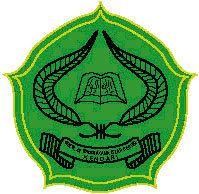 Skripsi diajukan sebagai salah satu syarat untuk mencapai Gelar Sarjana Pendidikan Islam pada Program Studi Pendidikan Agama IslamOLEH:NIRMALA   Nim. 08010101191JURUSAN TARBIYAHSEKOLAH TINGGI AGAMA ISLAM NEGERI (STAIN)SULTAN QAIMUDDINKENDARI2013PERNYATAAN KEASLIAN SKRIPSI	Dengan penuh kesadaran, penulis yang bertanda tangan di bawah ini, menyatakan bahwa skripsi ini adalah hasil karya penyusun sendiri,  jika dikemudian hari terbukti bahwa ia merupakan duplikat, tiruan dan plagiat atau dibuat orang lain secara keseluruhan atau sebagian, maka skripsi dan gelar yang diperoleh karenanya batal demi hukum.Kendari,       Januari 2013NIRMALA Nim. 08010101191PENGESAHAN SKRIPSISkripsi  yang berjudul “Strategi Kepala Sekolah di SD Negeri 1 Lampopala Kab. Bombana”, yang diajukan oleh saudari Nirmala, Nim: 08010101191, mahasiswa Program Studi Pendidikan Agama Islam Jurusan Tarbiyah Sekolah Tinggi Agama Islam Negeri (STAIN) Sultan Qaimuddin Kendari, telah diuji dan dipertanggungjawabkan dalam sidang munaqasyah yang diselenggarakan pada hari Kamis 21 Maret 2013 / 1 Jumadil Awal 1434 H, dan dinyatakan telah dapat diretima sebagai salah satu syarat untuk mencapai Gelar Sarjana Pendidikan Islam (S.PdI) dengan beberapa perbaikan. Kendari,   21     Maret     2013   M		  1  Jumadil Awal  1434  HDEWAN PENGUJIKetua 	:  Dr. H. Nur Alim, M. Pd		( …………………....)Sekretaris 	:  Ir. Hj. Ety Nur Inah, M.Si		(…………………….)Anggota 	:  Batmang, S.Ag, M.Pd			(…………………….) Dra. Marlina Gasali, M.Pd.I		(…………………….)St. Aisyah Mu’min, S.Ag, M.Pd	(…………………….)Diketahui Oleh :Ketua STAIN KendariDr. H. Nur Alim, M. Pd			             NIP. 19650504199103 1 005	KATA PENGANTAR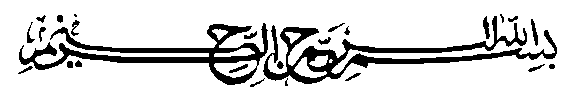 الحمد لله رب العالمين و الصلاة و السلام على أشرف الأنبياء و المرسلين و على آله و أصحابه أجمعين. أما بعدPuji syukur  penulis panjatkan kehadirat Allah SWT, karena berkat limpahan Rahmat dan Hidayah-Nya sehingga penulis diberi kesehatan sehingga dapat menyelesaikan penyusunan skripsi ini. Salawat dan salam semoga tetap tercurah kepada baginda Rasulullah SAW, keluarga dan para sahabatnya yang telah memperjuangkan agama Islam yang merupakan agama yang diridhai Allah SWT agar tetap terjaga hingga Yaumil akhir kelak.Terselesaikannya skripsi ini tentunya diperoleh berkat bantuan dari berbagai pihak baik secara langsung maupun tidak langsung. Untuk itu penulis mengucapkan terima kasih kepada : Orang tua saya Ayahanda Tobba dan Ibunda Junaeda serta saudara-saudaraku yang tercinta yang telah memberikan bantuan moril, do’a, dorongan serta semangat kepada penulis. Bapak Dr. H. Nur Alim, M.Pd selaku Ketua STAIN Kendari yang telah memberikan arahan dan pembinaan guna keberhasilan studi peneliti.Ibu Dra. Hj. St. Kuraedah, M.Ag selaku ketua Jurusan Tarbiyah STAIN Kendari senantiasa memberikan dorongan kepada penulis untuk menyelesaikan studi.Bapak Dr. H. Nur Alim M. Pd selaku Pembimbing I dan Ibu Ir. Hj. Ety Nur Inah, M.Si selaku pembimbing II yang telah meluangkan waktunya dalam memberikan bimbingan dan arahan kepada penulis mulai dari penyusunan proposal hingga penyelesaian skripsi ini.Segenap dosen serta seluruh staf lingkungan STAIN Kendari.Bapak Luddin Syamruth dan guru yang telah memberikan informasi kepada peneliti dalam proses penyelesaian skripsi ini.Penulis menyadari dengan segala kerendahan hati bahwa skripsi ini masih jauh dari kesempurnaan, oleh karena itu kritik dan saran yang sifatnya membangun sangat diharapkan dan semoga skripsi ini dapat bermanfaat khususnya dalam dunia pendidikan. Kendari,       Januari 2013Peneliti,NIRMALA,Nim. 08010101191ABSTRAKNirmala, Nim: 08010101191, Judul : Strategi Kepala Sekolah di SD Negeri 1 Lampopala Kabupaten Bombana (dibimbing oleh Bapak Dr. H. Nur Alim, M.Pd dan Ibu Ir. Hj. Ety Nur Inah, M. Si, selaku Pembimbing I dan Pembimbing II).Penelitian ini mengangkat permasalahan bagaimanakah Strategi Kepala Sekolah di SD Negeri 1 Lampopala Kabupaten Bombana. Jenis penelitian ini adalah deskriptif kualitatif, yang dilaksanakan di SD Negeri 1 Lampopala, sejak bulan November 2012 s/d Januari 2013. Sumber data diperoleh dari kepala sekolah, dan guru. Menurut pengamatan awal peneliti bahwa kualitas guru dikatakan kurang, karena kebanyakan guru kurang bisa membuat perangkat pembelajaran dengan baik dan kurang memamfaatkan penggunaan strategi dan metode pembelajaran yang sesuai dengan materi yang diajarkan dan tidak sesuai dengan kurikulum yang telah ditetapkan. Sehingga guru mengajar di kelas hanya menyuru siswa menulis dan mengerjakan tugas. Sedangkan kepala sekolah mempunyai strategi dalam upaya meningkatkan kualitas guru disekolah.Untuk mengumpulkan data dalam peneliti ini, penulis menggunakan beberapa teknik, yaitu: observasi, wawancara, dan dokumentasi. Data dalam bentuk deskripsi tersebut kemudian dianalisis dengan empat tahap, yaitu: reduksi data, pengorganisasian data, kategori data dan pengolahan data. Hal yang tidak boleh ditinggalkan adalah pengecekan keapsahan data.Berdasarkan hasil penelitian, kepala sekolah SDN 1 Lampopala Kec. Rumbia Kab. Bombana memiliki strategi dalam meningkatkan kualitas guru dalam seluruh bidang, terutama dalam upaya peningkatan kualitas penguasaan kurikulum, peningkatan kualitas penguasaan materi, peningkatan kualitas penguasaan metode pembelajaran dan teknik penilaian, peningkatan kualitas kecintaan terhadap tugas dan kedisiplinan. Seperti melakukan sosialisasi, memberikan kesempatan kepada guru mengikuti pendidikan dan pelatihan,  mengontol kelengkapan perangkat pembelajaran, melakukan evaluasi terhadap kinerja guru, mensurvei penerapan metode pembelajaran dan teknik penilaian, menjelaskan langka-langka menyusun perangkat pembelajaran, menerima keluhan guru, dan membina kerjasama antara guru dan pegawai sekolah.DAFTAR ISIHALAMAN SAMPUL 	 .. iPERNYATAAN KEASLIAN SKRIPSI 	 iiPENGESAHAN SKRIPSI 	… iiiKATA PENGANTAR 	.. ivABSTRAK	 viDAFTAR ISI 	 viiBAB I   PENDAHULUANLatar Belakang 	 1Fokus Penelitian 	 5Rumusan Masalah 	 6Tujuan Penelitian 	 6Manfaat Penelitian 	 6Definisi Operasional 	 7BAB II   KAJIAN PUSTAKAHakikat Kepala Sekolah …………………………………………….. 9Definisi Kepala Sekolah …………………………………………….. 9Fungsi Kepala Sekolah ……………………………………………... 11Strategi Kepala Sekolah ………………………….... ……………….13Kepala Sekolah Sebagai Manajer…………………………………… 14Kepala Sekolah Sebagai Supervisor……………………………….... 16Kepala Sekolah Sebagai Edukator…………………………………... 19Kepala Sekolah Sebagai Administrator…………………………….... 21Strategi Kepala Sekolah Dalam Meningkatkan KualitasGuru Di Sekolah ……………………………………………………  23Peningkatan Kualitas Guru di Sekolah Dasar ……………………...  26Kemampuan Dasar dan Sikap Yang Perlu Dimiliki Guru.……......... 26BAB III   METODE PENELITIANJenis Penelitian …………………………………………………… 30Lokasi Dan Waktu Penelitian …………………………………….. 31Sumber Data ……………………………………………………… 31Teknik Pengumpulan Data ……………………………………….. 32Teknik Analisa Data ……………………………………………… 33Pengecekan Keabsahan Data ……………………………………... 33BAB IV HASIL PENELITIAN Profil SD Negeri 1 Lampopala……………………………………. 35Kondisi Objektif Kualitas Guru di SDN 1 Lampopala…………....  39Strategi Kepala Sekolah SD Negeri 1 Lampopala…………..…….  47BAB V PENUTUPKesimpulan ………………………………………………………... 63Saran………………………………………………………………...64DAFTAR PUSTAKALAMPIRAN-LAMPIRAN